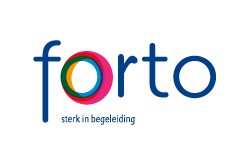 Clienttevredenheidsonderzoek Forto Ambulante begeleiding 2020Inhoudsopgave								 2Inleiding									 3Samenvatting								 4Doelstelling CTO								 5Werkwijze									 5Doelgroep									 5Onderzoeksresultaten							 5Eindconclusie								11Doelstelling bereikt?							11Inleiding. Voor u liggen de resultaten van een onderzoek naar de tevredenheid van de hulpverlening van Forto Ambulante begeleiding in oktober 2020.Forto biedt als zorginstelling ondersteuning aan mensen die te maken hebben met de gevolgen van ernstige psychosociale problematiek, een psychiatrisch beeld, verslaving, licht verstandelijke beperking of een combinatie van bovenstaande. Vaak gaat het hier om kwetsbare mensen.De methodiek Krachtwerk is onze leidraad. Vanuit dat gedachtengoed onderzoeken we samen met de cliënt waar zijn of haar kwaliteiten, talenten en mogelijkheden liggen. Van daaruit werken we op een duurzame wijze aan de doelen die de cliënt stelt. We streven ernaar dat de cliënt weer de regisseur van zijn of haar leven wordt en de plek in de maatschappij vindt waar hij het best tot zijn recht komt. Professionele ondersteuning wordt enkel ingezet waar nodig. We streven er samen met de cliënt en de betrokken partners naar om zoveel als mogelijk gebruik te maken van natuurlijke en zo normaal mogelijke steunsystemen.De kracht van Forto komt voort uit de kleinschaligheid van de organisatie die de mogelijkheid biedt tot het leveren van individueel maatwerk en flexibiliteit. De basis van het maatwerk ligt in het begeleidingsplan dat samen met de client per leefgebied en doel wordt opgesteld op basis van zijn/haar wensen en doelen. ‘De client bepaalt en beweegt’. Door goed te luisteren en methodisch te werken volgens de principes van Krachtwerk, sluit Forto zoveel mogelijk aan bij de mogelijkheden van de client. Elke client heeft een persoonlijk ambulant begeleider, vanuit de gedachte dat cliënten mogen steunen op een begeleider die er altijd is, en hun volgt, om vandaaruit weer zelf stappen te zetten die goed zijn voor de persoonlijke ontwikkeling. Samenvatting.Forto is een lerende organisatie en dit onderzoek is verricht om de mening van de cliënten over de organisatie en hulpverlening door Forto vast te stellen en waar gewenst te verbeteren.De doelstelling van het onderzoek is om te bepalen wat de doelgroep vindt van de hulpverlening van Forto. Daarnaast is er onderzocht of de cliënten zelf adviezen heeft ter verbetering van de hulpverlening. De conclusie van het onderzoek is: “Cliënten van Forto ambulante begeleiding zijn zeer tevreden over de hulpverlening, de begeleiding en de organisatie, en beoordelen deze met een gemiddeld rapportcijfer van 8,7 in de enquêtes”. De tevredenheid kunnen we terugvinden in het gemiddelde rapportcijfer van een 8,7 in de enquêtes. De cliënten zijn met name tevreden over:de deskundigheid van de begeleiders en de geleverde kwaliteit.het contact met hun begeleiders.de bereikbaarheid en betrokkenheid van hun begeleiders.de inbreng op de eigen leerdoelen.de behaalde resultaten op hun leerdoelen.Daarnaast zijn er ook een aantal aanbevelingen gedaan door cliënten. Uit het onderzoek zijn de volgende aanbevelingen naar voren gekomen:dat de mogelijkheid van de vertrouwenspersoon meer onder de aandacht gebracht mag worden. dat Forto zich als organisatie beter mag profileren/meer zichtbaar mag worden. Doelstelling CTO.Door middel van een clienttevredenheidsonderzoek onder de cliënten van Forto wordt gekeken hoe tevreden zij zijn over de hulpverlening die geboden wordt. Daarbij wordt gekeken welke verbeterpunten er zijn en hoe het management hierop actie kan ondernemen. De resultaten van het onderzoek worden verwerkt in dit onderzoeksverslag. Het doel van dit clienttevredenheidsonderzoek is dat er in de toekomst een (nog) betere zorg ontstaat voor de cliënten van Forto. Werkwijze. Ten behoeve van de leesbaarheid  en toegankelijkheid van de enquête voor cliënten is er o.a. gebruikt gemaakt van de C-toets van Jeugdzorg Nederland. Deze vragenlijst meet de clienttevredenheid van cliënten over hun ervaring met de uitvoering van de zorg. Deze vragenlijst is aangevuld met vragen uit de CQI GGZ. OP deze wijze is de enquête tot stand gekomen. De cliënten hebben enquête ontvangen van hun persoonlijk begeleider. De enquête was voorzien van een gefrankeerde en geadresseerde retourenveloppe. Dit om het voor de client te vergemakkelijken en daarmee een zo hoog mogelijke respons op te bouwen. De enquête is anoniem afgenomen. De doelgroep. De doelgroep voor dit clienttevredenheidsonderzoek zijn alle cliënten die op 1 oktober 2020 in zorg waren bij Forto. In totaal is het onderzoek onder 70 cliënten uitgezet. De respons is 41.4% en representatief voor de doelgroep. Onderzoeksresultaten.De volgende schaalvragen zijn gesteld. De cliënten konden kiezen uit de volgende antwoordmogelijkheden:slecht;matig;voldoende;goed;uitstekend.Vanaf de volgende pagina vindt u de vragen en resultaten: ConclusieCliënten voelen zich zeer op hun gemak bij Forto ambulante begeleiding. Cliënten ervaren dat de begeleiders hun correct bejegenen, serieus nemen en goed bereikbaar zijn. ConclusieCliënten ervaren dat begeleiders Forto bekwaam zijn. Cliënten ervaren dat zij daadwerkelijke hulp krijgen bij het oplossen van hun problemen en dat afspraken goed worden nagekomen.  ConclusieCliënten hebben ervaren dat Forto toegankelijk is en directe hulp kan bieden. Cliënten zijn zeer tevreden over de invloed en de inbreng die zij zelf hebben op hun begeleidingsplannen. Hierin werkt Forto goed samen met andere organisaties en zijn ze zeer tevreden hoe er met hun persoonsgegevens wordt omgegaan. Mate van tevredenheid. Wat is je mate van tevredenheid over de begeleiding van Forto. Omcirkel een cijfer aub. Rapportcijfer:		aantal keer:7			2x8			9x9			12x10			6xRapportcijfer: 8,7Conclusie rapportcijferHet tevredenheidscijfer dat cliënten aan Forto geven is gemiddeld een 8,7. We mogen daaruit concluderen dat Forto kwalitatief goede begeleiding biedt. Openstaande vragen. Bij de volgende vragen kregen cliënten de mogelijkheid om aan te geven wat ze goed vinden gaan bij Forto en wat ze minder goed vinden gaan. Tevens was er de mogelijkheid om tips, wensen en opmerkingen te plaatsen. De reacties worden in onderstaande tabellen weer gegeven. ConclusieCliënten geven aan erg tevreden te zijn over de hulpverlening van Forto. Verbeterpunten die genoemd worden hebben betrekking op: Informatieverstrekking: het niet afweten van het bestaan van een vertrouwenspersoon.Dat Forto als organisatie zichtbaarder mag worden; intern als extern. Continuïteit van de begeleiding belangrijk is; dus niet wisselen van persoon. Eindconclusie.De conclusie van dit onderzoek is dat de cliënten van Forto erg tevreden zijn. De cliënten zijn met name zeer tevreden over:-	de deskundigheid van de begeleiders en de geleverde kwaliteit.-	het contact met hun begeleiders.-	de bereikbaarheid en betrokkenheid van hun begeleiders.-	de inbreng op de eigen leerdoelen.-	de behaalde resultaten op hun leerdoelen.De punten waar de cliënten het meest tevreden over zijn, zijn de deskundigheid van de begeleiders, het contact met de begeleiders en de inbreng op hun leerdoelen.  De cliënten geven een gemiddeld rapportcijfer van 8,7. Op de vraag of er nog verbetermogelijkheden zijn vanuit de cliënten naar de organisatie toe blijkt dat er een verbeterpunt ligt op het gebied van informatieverstrekking; het niet afweten van het bestaan van een vertrouwenspersoon. Daarnaast mag Forto als organisatie zichtbaarder mag worden; intern als extern. Met betrekking tot de begeleiding wordt aangeven dat continuïteit van de begeleiding belangrijk is; dus niet wisselen van ambulant begeleider.  De uitkomsten van het CTO worden besproken in het MT en team van Forto. Daar waar nodig zullen processen worden aangepast.Doelstelling bereikt?De doelstelling is, om middels dit clienttevredenheidsonderzoek inzicht te verkrijgen in de tevredenheid van de cliënten van Forto ten aanzien van de hulpverlening en de organisatie. Er is gekeken naar de deskundigheid van de begeleiders en de beoordeling van de organisatie in het algemeen. Het clienttevredenheidsonderzoek geeft hierover een heel duidelijk beeld; de doelstelling is hiermee bereikt. Daarnaast geeft het clienttevredenheidsonderzoek geeft aan dat cliënten niet veel verbeterpunten zien en dit zou betekenen dat de doelstelling ten aanzien van goede begeleiding en resultaat behaald wordt. Forto stelt echter dat zij een lerende organisatie is en beoogt de kwaliteit continue te verbeteren.  Indien nodig worden er aanpassingen gemaakt in het kwaliteitssysteem van Forto. De clienttevredenheid is voor Forto zeer belangrijk, daarom zal het clienttevredenheidsonderzoek jaarlijks worden herhaald. ContactSlechtMatigVoldoendeGoedUitstekendIk voel me op mijn gemak bij mijn begeleiding van Forto.11021De begeleiding van Forto neemt mij serieus.21118Mijn begeleider heeft altijd genoeg tijd voor me. 41117Ik kan mijn begeleider goed bereiken als dat nodig is. 431515Deskundigheid      SlechtMatigVoldoendeGoed UitstekendMijn begeleiding helpt mij met mijn problemen. 21613Mijn begeleiding geeft goede adviezen. 21812Mijn begeleiding komt onze afspraken na. 4821Ik kan mijn begeleiding vertrouwen. 21218Mijn begeleiding luistert goed naar wat ik vraag. 11617Verloop van de begeleidingSlechtMatigVoldoendeGoedUitstekendIk werd meteen door Forto geholpen toen dat nodig was. 151015Het eerste contact met Forto was goed. 31612Ik ben tevreden over de begeleiding van Forto.21312Forto werkt goed samen met andere organisaties.5168Ik krijg voldoende informatie over de begeleiding.71311Ik ken de inhoud van mijn begeleidingsplan.15168Ik weet hoe ik een wens of een klacht kan bespreken. 6168Er wordt professioneel omgegaan met mijn persoonlijke gegevens.21812Ik weet dat er een vertrouwenspersoon is en hoe ik deze kan bereiken.341011Ik weet wat het doel is van mijn begeleiding. 112012Ik heb samen met mijn begeleider de doelen van de begeleiding bepaald. 3203Ik beslis over mijn doelen. 41612Ik vertrouw erop dat mijn doelen behaald gaan worden. 31611Als ik wil kunnen familie, vrienden of anderen uit mijn steunsysteem bij de gesprekken zijn. 121710Vergeleken met 12 maanden geleden ben ik stappen vooruitgegaan.161410In de afgelopen 12 maanden heb ik hard aan mijn doelen gewerkt. 15186In de komende 12 maanden heb ik nog doelen die ik wil bereiken. 41810Wat vind je goed gaan bij Forto?Staan altijd voor me klaarOver de wijze van omgang en de doelstellingen waaraan wordt gewerktDat je als persoon wordt behandeldOmgang met klantAllesHele fijne begeleiding. Met alle vragen kan ik bij de begeleiding terecht zonder beoordeeld te worden. Top! Ik ben zeer tevreden!Ik kan goed omgaan met mijn J. Ze heeft al veel voor me geregeld. Luisterend oor.Hulp bij alle doelen. Alles, de persoonlijke begeleiding met alles. Jullie staan altijd voor me klaar en helpen me altijd. Het zorgt voor een rustpunt in mijn leven dat ik weet dat jullie er voor me zijn als ik het nodig heb. Thanx!De hulp van A. is heel goed.Dat ik in mijn moeilijke periode hulp heb gekregen. Het persoonlijke contact met de organisatie is zeer fijn.Ik kan er altijd terecht.Ik weet dat ik ten alle tijden mijn begeleider kan bereiken. Fijn dat ik gebruik van Forto heb kunnen krijgenKorte lijnenAfspraken worden nagekomenForto is voor mij de interpretatie van professionele zorgbeleid(st)ers! Die Forto, tekent zich vooral, door de geleverde betrokkenheid aan de client. Zeer tevreden over de specialiteiten!De hulp wat nodig isDat ik over alles kan praten met mijn begeleidster. Er wordt samen overlegd over wat ik zou kunnen veranderen.Je wordt goed geholpen, en er wordt naar je geluisterdWat vind je minder goed gaan bij Forto?Jammer dat ik door overmacht in de laatste fase van mijn traject een andere begeleider ga krijgenHeel soms de afspraken door elkaar of vergeten, maar dat kan ook door mij komenSoms bemoeien jullie je te veel of te weinigDat de begeleiding vaker later kwam dan afgesprokenIk heb geen problemen met Forto. Begeleid mij al 5 jaar.Ik zou het niet weten, voor mij gaat alles goed.Vervanging is nodig, want het liefst zou ik willen dat de volledige tijd wordt ingevuld.Forto als instantie is mij na +/- 1 jaar nog te ‘onzichtbaar’! Ik wijt dit vnl. aan, het nog te ‘onbekend’ zijn. Hier mag duidelijk aan gewerkt worden. Ik begin nu pas (12mnd later) door te krijgen, wie Forto is, waar Forto voor staat enz. Jammer gemiste kans (en)! De kennismaking/kennismakingsgesprek. Naast het ‘handen schudden en overige gedragsnormen, zou ik willen weten: * wie is Forto?* waar staat Forto voor?* Wie werken er als ZZP’er?* Wat is vnl. de werkwijze van Forto etc.Ik heb geen klachten en ben met alles tevredenHeb je nog tips, wensen of opmerkingen voor Forto?Ga zo door!Bedankt dat jullie er zijn!Ga zo door!Ik weet niet dat er een vertrouwenspersoon is.Dat ik dadelijk een fijne dagbesteding heb.Nee, alleen dank je wel voor alles tot nu toe!Zolang ik mijn huidige begeleider kan blijven houden ben ik tevreden. Dat andere instanties hierdoor afspraken maken, met evaluatie.Ben eigenlijk heel tevreden.Ik begrijp dat Forto in opbouw is (bv welkomstbrief). Dat vind ik al een stap in de goede richting. Tip: ga zo door! Qua bereikbaarheid zou ik graag meer openheid van zaken willen! Om Forto te vinden, als ‘oudere niet digi-mens’, is vrijwel onzichtbaar. Tip: Vergeet ook ‘the good old days’ qua bereikbaarheid niet! (niet digi, leven en communicatie)